附件2：苏州市关于进一步加强疫情防控工作的通告（苏州市疫情防控第17号通告）    为进一步落实“外防输入、内防反弹”新冠肺炎常态化防控措施，严格落实四方责任（属地管理责任、部门监管责任、单位主体责任和公民社会责任），巩固疫情防控成果，全力保障市民生命安全和身体健康，现就做好我市近期疫情防控工作通告如下：    一、严格落实重点人员管理（一）以下人员来苏后，要立即向居住地社区（村）和单位报备，配合进行集中隔离医学观察满14天（自到苏之日起）。1．近14日内，有中高风险地区旅居史的人员；2．近14日内，到过北京新发地批发市场、京深海鲜市场、海淀区玉泉东商品交易市场、西城区广外天陶红莲菜市场等风险场所的人员。（二）以下4类人员来苏后要立即主动向居住地社区（村）和单位报备相关情况，按要求配合健康管理。1．湖北来苏返苏人员，须在抵苏后24小时内接受核酸检测，武汉来苏人员须增加抗体检测。（持7日内有效核酸检测证明者；在苏公务或商务活动3天以内者，接洽单位负责对接管理，可免予检测）2．入境来苏返苏人员，须配合入境口岸实施集中医学观察。解除隔离前向社区（村）和所在单位报告，配合健康管理和定期检测。3．（截至6月18日数据）对来自北京市丰台区、大兴区、西城区、海淀区、东城区、朝阳区、房山区、石景山区、门头沟区等有中、高风险地区，或可能与疫情存在联系的离京来苏人员，一律进行登记管理并进行核酸检测。4．自6月18日起，对来自北京市低风险地区，持有7天内核酸检测阴性证明的，登记管理并进行核酸检测，采样后即可放行；对不能提供7天内有效核酸检测阴性证明的，要在指定场所隔离等待，待核酸检测阴性结果出来后，可放行。二、严格落实单位主体责任各类企事业单位要把疫情防控工作放在重要位置，准确掌握、及时报备、强化管理重点地区来苏返苏人员。加大人员日常健康监测力度，集体用工企业、建筑工地等重点落实员工集宿区防控措施，做到疫情防控和复工复产两手抓、两不误。
在苏大中专院校、各类中小学校和培训机构要进一步加强师生健康管理和监测，做好校园内重点区域通风换气、消毒消杀、垃圾清运等工作，坚决守牢校园防疫关。三、严格落实重点场所管控医疗机构加强预检分诊，加强发热门诊病例监测，做好门急诊和住院管理，完善诊疗流程，加强诊疗环境清洁消毒，最大程度降低院内感染风险。养老院、福利院、精神病院等重点场所要实施严格管理，适度限制人员进出。加强对监狱、戒毒所、看守所等重点单位疫情防控工作的监管。农贸市场、商场、超市等人员密集公共场所和火车站、客运场站、轨道交通等交通枢纽，要严格落实卫生环境整治和消杀举措，落实人员测温、查验健康码、清洁消毒和通风换气等常态化防控措施。严格进口水产品和肉类制品的准入管理，强化畜禽肉、海产品等食品索证索票管理，按要求设立监测点开展检测。    四、全面提高个人防护意识（一）如无必要，近期不要出境或前往国内中高风险地区（通过网址：http://bmfw.www.gov.cn/yqfxdjcx/index.html查询），必需前往者需提前主动向所在单位或所在社区（村）报告。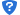 （二）主动履行《苏州市民健康公约》，科学佩戴口罩，勤洗手、常通风、保持安全社交距离。注意饮食卫生，食物烧熟煮透，实行公筷分餐。（三）如出现发热、咳嗽等症状，佩戴一次性医用口罩及以上级别口罩，及时至发热门诊进行排查和诊疗（通过网址：http://wsjkw.suzhou.gov.cn/szswjw/bdxw/202006/8a61194dde15463b95e8edba4d84ec13.shtml查询），避免乘坐公共交通工具。（四）对于自愿核酸检测人员，请就近选择采样服务点，先拨打咨询电话登记预约，按时间前往指定检测机构检测。如因个人不及时报备和未如实提供信息，企事业单位违反防控规定，造成疫情扩散等严重后果的，将严肃追究其法律责任。苏州市新型冠状病毒感染的肺炎疫情防控指挥部2020年6月18日